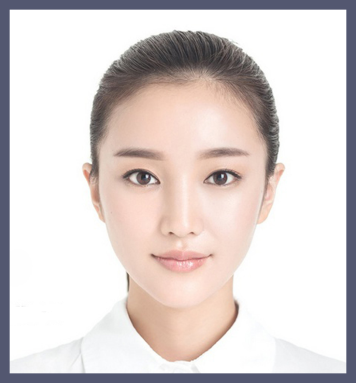 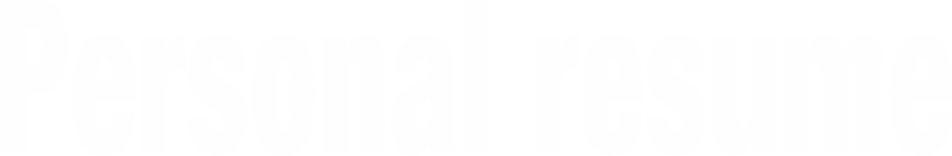 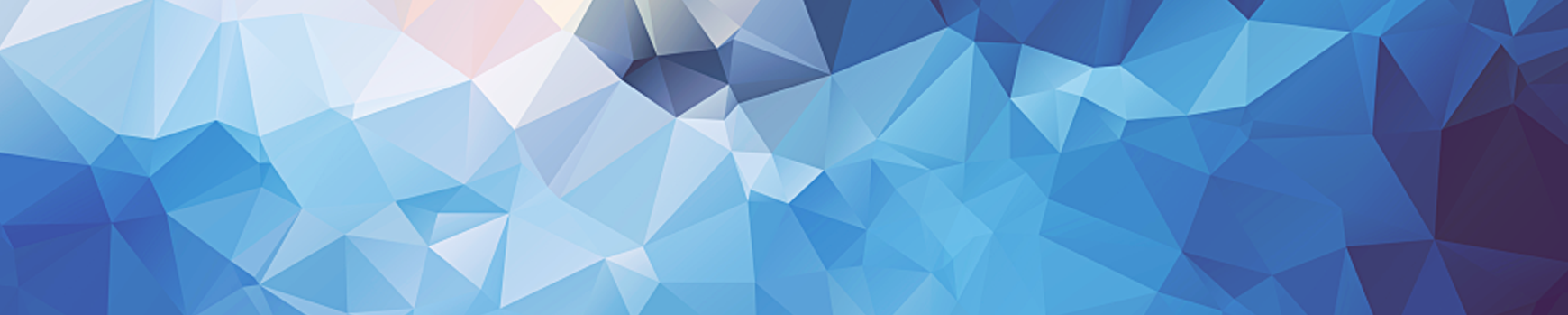 2013.10至今       杭州萝卜头科技大学        市场营销基本会计、统计学、市场营销、国际市场营销、市场调查与预测、商业心理学、广告学、
公共关系学、货币银行学、经济法、国际贸易、大学英语、经济数学、计算机应用等。2013.10至今       杭州萝卜头科技大学        市场营销基本会计、统计学、市场营销、国际市场营销、市场调查与预测、商业心理学、广告学、
公共关系学、货币银行学、经济法、国际贸易、大学英语、经济数学、计算机应用等。2009.3-2011.6     萝卜头大学职业发展社       社长负责社团组织建设，社团机构的管理，协调各部门工作；组织策划社团的成立大会、竞选会、团队培训、招新等运维活动，2013.6-2013      泽熙置地营销管理部        实习生协助项目主策划的策划工作，梳理文案，制作报表，处理日常办公事务。	独立完成历时14天，200名人员安排，预算34万的商业房交会行销活动策划案，受领导称赞；2009.10获国家奖学金
2010.11获“三好学生称号”
2010.12华南大学生创意营销大赛一等奖
2011.4挑战杯创业计划大赛省级铜奖本人是市场营销专业毕业生，有丰富的营销知识体系做基础；对于市场营
销方面的前沿和动向有一定的了解，善于分析和吸取经验熟悉网络推广，
尤其是社会化媒体方面，有独到的见解和经验个性开朗，容易相处，团队
荣誉感强。